October 2018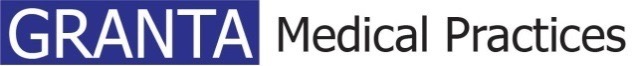 Adult Flu ClinicsOur 2018 flu clinic dates are as follows:-Childrens Flu ClinicsThese will be announced once the Department of Health have confirmed their delivery schedules.Patients eligible for flu vaccinations are:-All healthy children aged 2 to 4 years of age as of 1st September 2018. Please note that children aged 5 to 9 years (but not 10 years or older on 31st August 2018) should be vaccinated in school. Please speak to your local practice nurse if you have any queries about this.Clinically eligible patients, aged 6 months to 17 years of age and 18 to 64 years of age*Pregnant womenThose aged 65 years and overThose in long-stay residential care homesCarersIf you are a patient registered with Granta Medical Practices you have the flexibility of choosing where you would like to go for your vaccination. When you ring to book your appointment, please state your age so that you can be booked into the appropriate clinic.Did you know … having your flu jab at your doctors’ surgery is the quickest and most convenient way as there are no forms to fill out – the doctors and nurses have your medical history at their finger-tips. If you have any questions please don’t hesitate to contact one of our surgeries.Sandra East, Granta CommunicationsTel: 01223 843661, sandra.east@nhs.netDateSurgeryVaccine TypeTimeSaturday 29th SeptemberLinton Health CentreT. 01223 89255518-64yrs only*0800:1300Saturday 29th SeptemberShelford Health CentreT. 01223 84366118-64yrs only*0730-1300Saturday 6th OctoberSawston Health CentreT. 01223 72755518-64yrs*Over 65yrs0730-1330Saturday 6th OctoberBarley Health CentreT. 01763 84824418-64yrs*Over 65yrs0800-1400Saturday 27th OctoberLinton Health CentreT. 01223 89255518-64yrs*Over 65yrs0800-1300Saturday 27th OctoberShelford Health CentreT. 01223 84366118-64yrs*Over 65yrs0730-1300Saturday 3rd NovemberSawston Health CentreT. 01223 72755518-64yrs*Over 65yrs0730-1330Saturday 3rd NovemberBarley Health CentreT. 01763 84824418-64yrs*Over 65yrs0800-1400